Hook Day Monday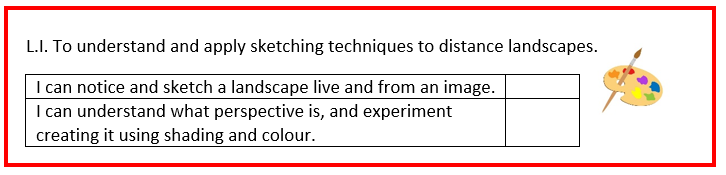 Can you compare the different landscapes? What is similar and what is different?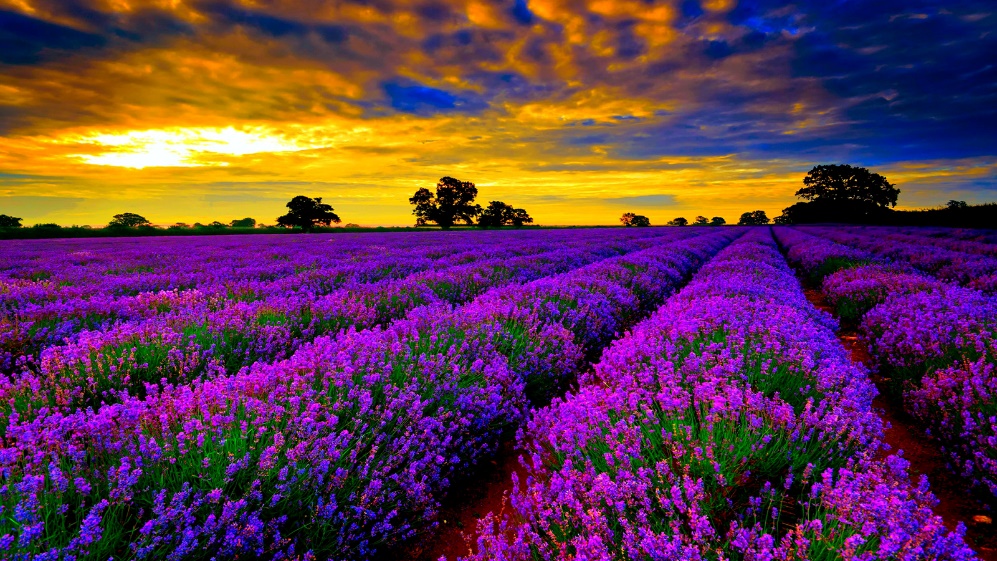 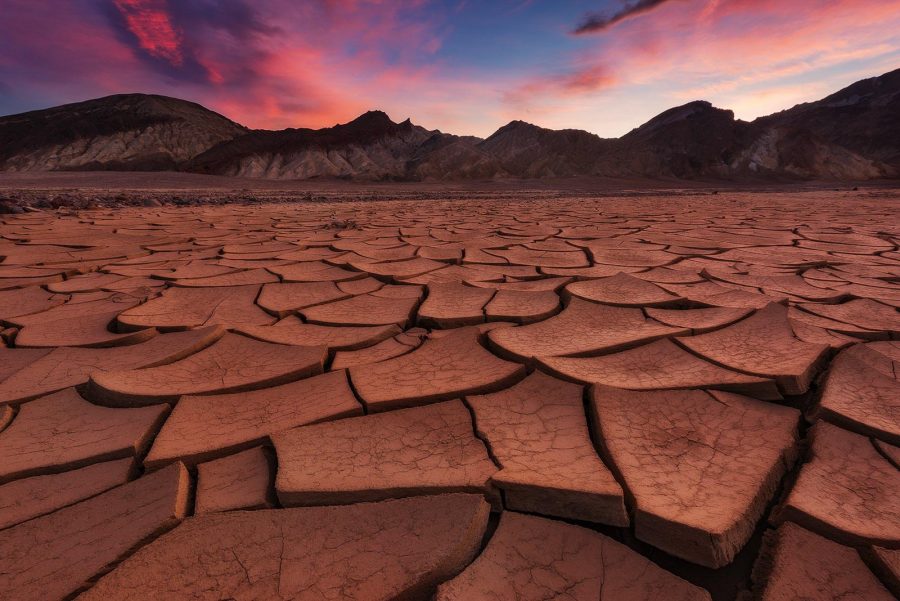 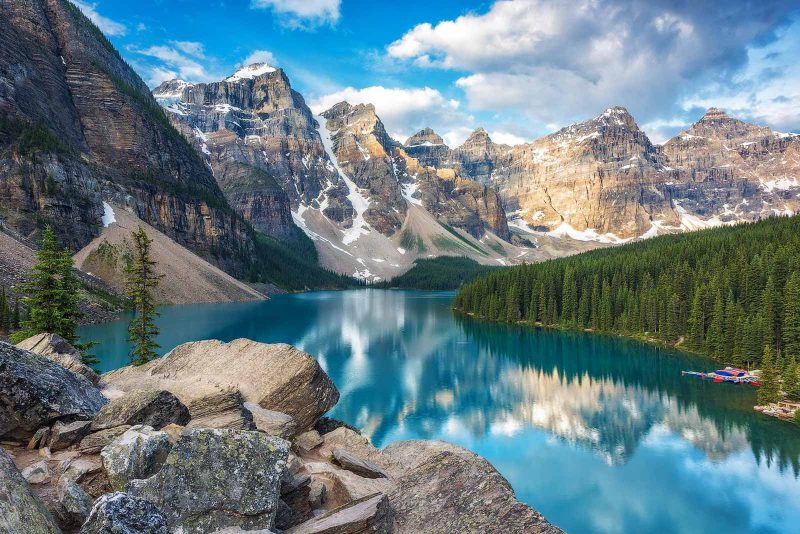 Can you explain what perspective means and how it is used?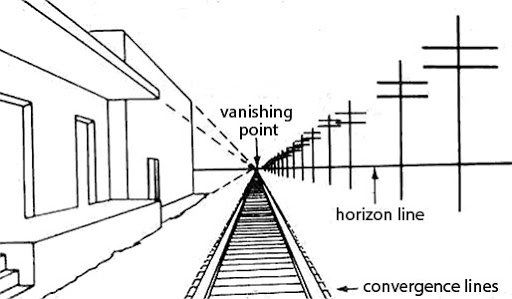 How has perspective been used here?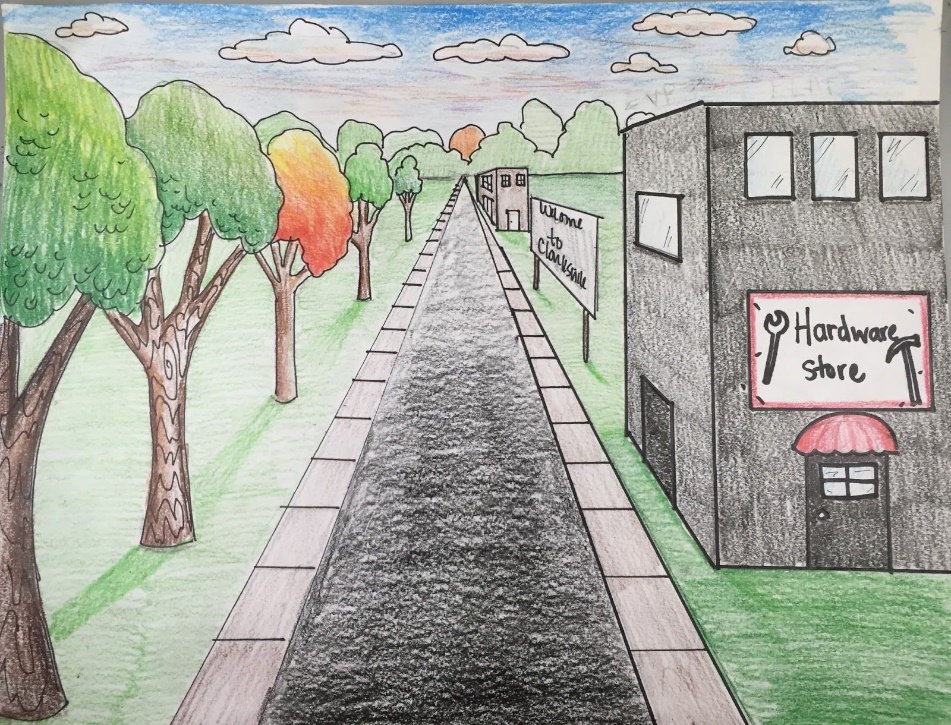 Can you design your own perspective picture?SimilarDifferent